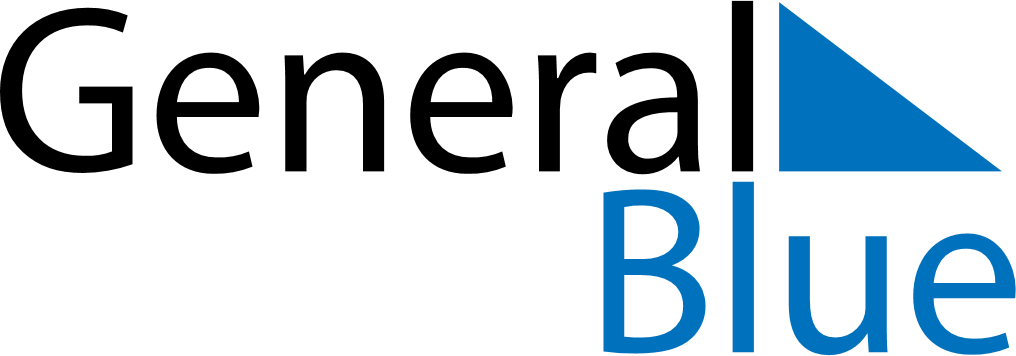 June 2024June 2024June 2024June 2024June 2024June 2024June 2024Rorvik, Trondelag, NorwayRorvik, Trondelag, NorwayRorvik, Trondelag, NorwayRorvik, Trondelag, NorwayRorvik, Trondelag, NorwayRorvik, Trondelag, NorwayRorvik, Trondelag, NorwaySundayMondayMondayTuesdayWednesdayThursdayFridaySaturday1Sunrise: 2:55 AMSunset: 11:30 PMDaylight: 20 hours and 35 minutes.23345678Sunrise: 2:52 AMSunset: 11:33 PMDaylight: 20 hours and 41 minutes.Sunrise: 2:49 AMSunset: 11:36 PMDaylight: 20 hours and 47 minutes.Sunrise: 2:49 AMSunset: 11:36 PMDaylight: 20 hours and 47 minutes.Sunrise: 2:46 AMSunset: 11:40 PMDaylight: 20 hours and 53 minutes.Sunrise: 2:44 AMSunset: 11:43 PMDaylight: 20 hours and 59 minutes.Sunrise: 2:41 AMSunset: 11:46 PMDaylight: 21 hours and 4 minutes.Sunrise: 2:38 AMSunset: 11:48 PMDaylight: 21 hours and 10 minutes.Sunrise: 2:36 AMSunset: 11:51 PMDaylight: 21 hours and 15 minutes.910101112131415Sunrise: 2:34 AMSunset: 11:54 PMDaylight: 21 hours and 20 minutes.Sunrise: 2:32 AMSunset: 11:56 PMDaylight: 21 hours and 24 minutes.Sunrise: 2:32 AMSunset: 11:56 PMDaylight: 21 hours and 24 minutes.Sunrise: 2:30 AMSunset: 11:59 PMDaylight: 21 hours and 29 minutes.Sunrise: 2:28 AMSunset: 12:01 AMDaylight: 21 hours and 33 minutes.Sunrise: 2:26 AMSunset: 12:03 AMDaylight: 21 hours and 37 minutes.Sunrise: 2:25 AMSunset: 12:05 AMDaylight: 21 hours and 40 minutes.Sunrise: 2:23 AMSunset: 12:07 AMDaylight: 21 hours and 43 minutes.1617171819202122Sunrise: 2:22 AMSunset: 12:08 AMDaylight: 21 hours and 46 minutes.Sunrise: 2:21 AMSunset: 12:10 AMDaylight: 21 hours and 48 minutes.Sunrise: 2:21 AMSunset: 12:10 AMDaylight: 21 hours and 48 minutes.Sunrise: 2:21 AMSunset: 12:11 AMDaylight: 21 hours and 49 minutes.Sunrise: 2:20 AMSunset: 12:11 AMDaylight: 21 hours and 51 minutes.Sunrise: 2:20 AMSunset: 12:12 AMDaylight: 21 hours and 51 minutes.Sunrise: 2:20 AMSunset: 12:12 AMDaylight: 21 hours and 51 minutes.Sunrise: 2:21 AMSunset: 12:12 AMDaylight: 21 hours and 51 minutes.2324242526272829Sunrise: 2:21 AMSunset: 12:12 AMDaylight: 21 hours and 50 minutes.Sunrise: 2:22 AMSunset: 12:12 AMDaylight: 21 hours and 49 minutes.Sunrise: 2:22 AMSunset: 12:12 AMDaylight: 21 hours and 49 minutes.Sunrise: 2:23 AMSunset: 12:11 AMDaylight: 21 hours and 47 minutes.Sunrise: 2:25 AMSunset: 12:10 AMDaylight: 21 hours and 45 minutes.Sunrise: 2:26 AMSunset: 12:09 AMDaylight: 21 hours and 42 minutes.Sunrise: 2:28 AMSunset: 12:08 AMDaylight: 21 hours and 39 minutes.Sunrise: 2:30 AMSunset: 12:06 AMDaylight: 21 hours and 36 minutes.30Sunrise: 2:32 AMSunset: 12:04 AMDaylight: 21 hours and 32 minutes.